385438, а. Ходзь, ул. Краснооктябрьская, 104, Кошехабльский район, Республика Адыгеятел.факс: 8(87770) 9-67-40E-mail: Xodzinskoe@mail.ru; сайт:  adm-hodz.ruПОСТАНОВЛЕНИЕГлавы муниципального образования от «10 » декабря  2018 года                          № 63                                   аул Ходзь                       Об утверждении  прогноза социально – экономического развития  Муниципального образования « Ходзинское сельское поселение» в 2019-2021гг.В соответствии  с пунктом 3 статьи 47  Устава  муниципального образования « Ходзинское сельское поселение».ПОСТАНОВИЛ:Утвердить прогноз социально-экономического развития МО «Ходзинское сельское поселение» на 2019-2021год .  Настоящее постановление вступает в силу после его размещения на официальном сайте в информационно - телекоммуникационной сети «Интернет» adm-hodz.ru и  на информационном стенде администрации Ходзинского сельского поселения. Глава администрации Муниципального образования « Ходзинское сельское поселение»                                       Р.М.ТлостнаковПРОГНОЗ СОЦИАЛЬНО-ЭКОНОМИЧЕСКОГО РАЗВИТИЯ МУНИЦИПАЛЬНОГО ОБРАЗОВАНИЯ «ХОДЗИНСКОЕ СЕЛЬСКОЕ ПОСЕЛЕНИЕ» на 2019 год.            Программа социально экономического развития Ходзинского сельского поселения разработана на основе комплексного  анализа состояния экономики Ходзинского сельского поселения по итогам работы  за 2017-2018 годы, исходя из оценочных результатов развития и направлений социально-экономической политики  на среднесрочную перспективу. В основе программы и его базой является прогноз первичных звеньев  экономической системы поселения – индивидуальных предпринимателей и сельскохозяйственных товаропроизводителей и  статистических данных  поселения. Разработка производилась в соответствии с методическими коммендациями по прогнозно-аналитической деятельности,  требованиями  Министерства экономического развития, определяющих перспективу развития  республики.      Программа социально-экономического развития разработана в одном варианте и состоит из 3 основных разделов:1. Труд.2. Сельское хозяйство3. Потребительский рынокОсновные показатели прогноза социально-экономического развитиямуниципального образования  «Ходзинское сельское поселение» на 2019 год.Пояснительная записка к прогнозу социально-экономического развития муниципального образования  «Ходзинское сельское поселение» на 2019 год Раздел « Сельское хозяйство» Основные  направления развития сельского хозяйства Ходзинского сельского поселения на 2018 год определены с учетом перехода экономики  поселения в режим финансово-экономического роста  и связанного с ним роста спроса  на продовольственные товары. В оценке 2018 года  и на период прогнозирования учтены основные факторы, определяющие объемы производства продукции сельского хозяйства, размеры потребительского спроса и конкурентоспособность сельских товаропроизводителей, меры государственной поддержки. Важным мероприятием в развитии агрокомплекса Ходзинского сельского поселения будет проведение преобразований в направлении аккумулирования земельных долей  и имущественных паев в руках наиболее эффективных собственников, проведение мер финансового оздоровления и реализации  приоритетных  национальных проектов «Развития АПК». Исходя из среднесрочной политики экономического развития  и стратегического направления политики государства в области АПК, учтен уровень государственной поддержки аграрного сектора из бюджетов различных уровней и фактор  протекционистических мер  для защиты интересов отечественных производителей сельскохозяйственной продукции им сырья. Объем валовой продукции сельского хозяйства по всем категориям на 2019 год прогнозируется на уровне  145 219тыс. руб. Из них  запланировано произвести сельхозпродукции в КФХ – 122 294 тыс. руб., в личных подсобных хозяйствах населения 14 000,0 тыс.руб. При благоприятных  природно-климатических  условиях и стабильной  бюджетно-финансовой политики в государстве, все намеченные  показатели  реальны к исполнению.Глава МО «Ходзинское сельское поселение»                  Р.М.ТлостнаковПояснительная записка к прогнозу социально –экономического развития муниципального образования  «Ходзинское сельское поселение»  на 2019 год Раздел « Труд»       Прогноз трудовых ресурсов Ходзинского сельского поселения  является одной из основных  составляющих социально-экономического развития Ходзинского сельского поселения в целом. Формы по труду разработаны в соответствии с фактическими  показателями статистической отчетности по среднесписочной  численности населения, которые сложились в 2015-2017 гг.      Оценка показателей 2016 года произведена с учетом тенденций демографических показателей, динамики численности  занятых индивидуальным трудом, домашним хозяйством, фермерством, а так же занятых  во всех отраслях и всех форм собственности у учета ОКВЭД по видам экономической деятельности.     Численность постоянного населения составляет 2852 человек, в том числе пенсионеров- 732чел., численность работающего населения- 382чел., ИП – 61 чел., КФХ - 56чел.,  Число родившихся детей в 2018году  составляет 14чел. Умерших в 2018году составляет - 37 чел. Наблюдается отток молодежи из поселения, что остро ощущается на возрасте и численности трудоспособного населения. Наблюдается уровень смертности в основном в результате естественной убыли- т.е. старение.      Среднесписочная численность  спрогнозирована по полному кругу в разрезе населенных пунктов поселения согласно предложенных к прогнозу форм для формирования доходной части бюджета Ходзинского сельского поселения на 2020 год.Глава МО «Ходзинское сельское поселение»                              Р.М.ТлостнаковПояснительная записка к прогнозу социально-экономического развития муниципального образования  «Ходзинское сельское поселение»  на 2019 год Раздел « Потребительский рынок»       Стабильными и устойчивыми темпами развивается на протяжении последних десяти лет потребительский рынок, где под влиянием спроса и предложения формируются основные показатели товарооборота.       На сегодняшний день значительную часть потребительского рынка составляют торговые объекты и  предприниматели, занимающиеся посредническо - коммерческой деятельностью.     Общий удельный вес в объеме товарооборота составляют частные предприятия, которые отличаются  разнообразием  предлагаемого ассортимента как продовольственных, так и непродовольственных товаров, обеспечивающих потребности населения в конкретных товарных группах  и услугах. Этому способствует функционирование в поселении 13 торговых магазинов. Прогноз развития потребительского рынка составлен на основе статистических данных, характеризирующих динамику развития торговой сети и платных услуг населению в разрезе  каждого вида.Глава МО «Ходзинское сельское поселение»                            Р.М.ТлостнаковПРОГНОЗ к постановлениюМО « «Ходзинское сельское поселение»»от __________г №____ПРОГНОЗ  СОЦИАЛЬНО - ЭКОНОМИЧЕСКОГО РАЗВИТИЯ МУНИЦИПАЛЬНОГО ОБРАЗОВАНИЯ « «ХОДЗИНСКОЕ СЕЛЬСКОЕ ПОСЕЛЕНИЕ»» на 2019-2021 года. СодержаниеВведение1.Социально-экономическая ситуация и потенциал развития МО « «Ходзинское сельское поселение»»2.Анализ социально-экономического развития сельского поселенияПрогноз  «Социально-экономического развития» «Ходзинского сельского поселения» 2019год»Введение     Необходимость реализации закона № 131 –ФЗ от 06.10.2003 «Об общих принципах организации местного самоуправления в Российской Федерации»  актуализировала потребность местных властей в разработке эффективной стратегии развития не только на муниципальном уровне, но и  на уровне  отдельных сельских поселений.     Стратегический план развития сельского поселения отвечает потребностям  и проживающего на его территории населения, и объективно происходящих на его территории процессов. Прогноз   социально-экономического развития сельского поселения содержит четкое представление о стратегических  целях, ресурсах, потенциале и об основных направлениях социально- экономического развития поселения на  среднесрочную перспективу. Кроме того, Программа содержит совокупность увязанных по ресурсам, исполнителям и срокам реализации мероприятий, направленных на достижение стратегических целей социально-экономического развития сельского поселения.    Цели развития поселения, а так же необходимые для их реализации ресурсы, обозначенные в прогнозе, могут ежегодно корректироваться и дополняться в зависимости от складывающейся ситуации, изменения внутренних и внешних условий.   Для обеспечения условий успешного выполнения мероприятий, необходимо на уровне  каждого поселения разрабатывать механизмы, способствующие эффективному  протеканию процессов реализации.  К числу таких механизмов относится совокупность необходимых нормативно- правовых актов, организационных, финансово-экономических , кадровых и других мероприятий, составляющих условия и предпосылки успешного выполнения мероприятий и достижения целей  социально- экономического развития сельского поселения»Социально – экономическая ситуация и потенциал развития МО « «Ходзинское сельское поселение»»2.1Анализ  социально – экономического развития МО « «Ходзинское сельское поселение»»IX. Дорожное строительство и содержание дорог территориального и федерального значения– представить приложение с перечнемX. Благоустройство и озеленение территории– представить приложение с перечнемXI. Организация утилизации и переработки бытовых отходов– представить приложение с перечнемXII. Организация ритуальных услуг и содержание мест захоронения– представить приложение с перечнемXIV. Транспортное обслуживание и обеспечение услугами связи населения, предприятий, организаций и учреждений– представить приложение с перечнемXV. Создание условий для обеспечения населения услугами торговли, общественного питания и бытового обслуживания– представить приложение с перечнемXVI. Создание условий для деятельности учреждений культуры– представить приложение с перечнемXIX. Создание условий развития физической культуры и спорта – представить приложение с перечнемСведенияпо вопросам, не отнесенным Федеральным законом от 06.10.2003 года №131«Об общих принципах организации местного самоуправления в Российской Федерации» к компетенции муниципальных образований – поселенийОрганизация, содержание и развитие учреждений образования– представить приложение с перечнемОрганизация, содержание и развитие учреждений здравоохранения – представить приложение с перечнем Участие в охране окружающей средыСельскохозяйственные организацииГлава МО «Ходзинское сельское поселение»                                          Р.М.ТлостнаковРЕСПУБЛИКА АДЫГЕЯМУНИЦИПАЛЬНОЕ ОБРАЗОВАНИЕ«ХОДЗИНСКОЕ СЕЛЬСКОЕ ПОСЕЛЕНИЕ»385438 а. Ходзь, ул. Краснотябрьская , 104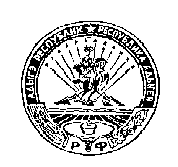                             АДЫГЭ РЕСПУБЛИКМУНИЦИПАЛЬНЭ  ГЪЭПСЫКIЭ ЗИIЭ «ФЭДЗ  КЪОДЖЭ ПСЭУПI»385438 къ. Фэдз,Краснооктябрьска иур №104№ п\пНаименования показателяПрогноз на 2019 год вПоказатели в 2018годуТемп роста к 2018 году, %1. Раздел «  ТРУД»1. Раздел «  ТРУД»1. Раздел «  ТРУД»1. Раздел «  ТРУД»1. Раздел «  ТРУД»1Численность населения Ходзинского поселения, чел. 28522772-2Численности занятых в экономике   -В том числе:2.1Работники бюджетной сферы160150-2.2Работники строительных предприятий-2.3Работники автотранспорта-2.4Работники сельского хозяйства8063-2.5Работники промышленности---2.6Остальные отрасли 195192-3Безработные -2. Раздел  « СЕЛЬСКОЕ ХОЗЯЙСТВО»2. Раздел  « СЕЛЬСКОЕ ХОЗЯЙСТВО»2. Раздел  « СЕЛЬСКОЕ ХОЗЯЙСТВО»2. Раздел  « СЕЛЬСКОЕ ХОЗЯЙСТВО»2. Раздел  « СЕЛЬСКОЕ ХОЗЯЙСТВО»Объём валовой продукции по всем категориям  (тыс.руб)6171560073,1-1В том числе  продукция фермерских хозяйств:6095059452,1- ячмень3318630-пшеница259872525,5-подсолнечник1450013083,6-кукуруза1510013497,6-овес350210-рапс---соя24601960-2Продукция в личных подсобных хозяйствах населения:1300015000-3. Раздел» Потребительский рынок»3. Раздел» Потребительский рынок»3. Раздел» Потребительский рынок»3. Раздел» Потребительский рынок»3. Раздел» Потребительский рынок»1Розничный товарооборот, млн.руб.30,829,8-ПрогнозПрогноз « Комплексного социально-экономического развития» «Ходзинского сельского поселения» 2019-2021годы»Основание разработки:Федеральный закон № 131 от 06.10.2003 2Об общих принципах организации местного самоуправления Российской Федерации»Разработчик прогноза:Администрация МО « «Ходзинское сельское поселение»»Финансово экономический отдел Основная цель прогнозаПовышение качества жизни населения, его занятости и самозанятости  экономических, социальных и культурных возможностей на основе развития сельхозпроизводства, предпринимательства, кредитной кооперации, личных подсобных  хозяйств, торговой инфраструктуры и сферы услуг.Задачи:Экономические:Содействие развитию крупному сельскохозяйственному бизнесу, и вовлечение его как потенционального инвестора для выполнения социальных проектов восстановление объектов образования, культуры и спорта, помощь в организации питания школьников на взаимовыгодных условиях.Содействие развитию малого бизнеса через помощь в информировании, привлечении льготных кредитов на проекты, значимые для развития поселения и организации новых рабочих мест:  Социальные:1.Развитие социальной инфраструктуры, образования, здравоохранения, культуры, физкультуры и спорта:2.Развитие личного подворья граждан, как источник доходов населения и развития на этом фоне мини предприятий переработки(мяса, молока, заготовка и сушка лекарственных трав, выращивание фруктов, ягод, свежих овощей, сбор меда)3.Содействие и привлечение молодых специалистов в поселение (врачей, учителей, работников культуры, муниципальных служащих)4.Содействие в обеспеченности социальной поддержки слабозащищенным слоям населения;5.Окончательное освещение населенных пунктов  поселения.6.Привлечение средств из районного и федерального бюджетов на строительство и ремонт внутри-поселковых дорог.7.Привлечение средств из бюджетов различных уровней для благоустройства сел поселения.Сроки:2018-2020годыПеречень подпрограмм и основных мероприятийПеречень подпрограмм и основных мероприятийОсновные исполнители:-Администрация муниципального образования « «Ходзинское сельское поселение»»-предприятия, организации, предприниматели «Ходзинского сельского поселения-население «Ходзинского сельского поселенияОбъемы и источники финансирования прогноза(тыс.руб):Программа финансируется из местного, районного и федерального бюджетов, инвестиционных ресурсов банков, предприятий, организаций, предпринимателей, средств граждан.Объем средств на  реализацию Программы в 2018-2020 году составит __0___тыс.рубОжидаемые конечные  результаты реализации - ежегодный рост объемов производства в поселении в стоимостном выражении составит около примерно 82,5-- млн.руб.-прогнозируется увеличение оборота розничной торговли примерно  на 56,7 млн.руб-объем платных услуг на примерно на 5,0 млн.руб-увеличение средней численности занятых в экономике на 15-25%-рост фонда оплаты труда в 2,5 разаСистема контроля  за исполнением  прогноза:Совет народных депутатов  МО « «Ходзинского сельского поселения»№ п/пПОКАЗАТЕЛИВсего в МО№ п/пПОКАЗАТЕЛИВсего в МО1.Территория муниципального образования Общая площадь муниципального образования - всего (га)6820,25в том числе:находящаяся в ведении муниципального образования (га)6300предоставленная физическим лицамв аренду  (га)538,4предоставленная юридическим лицамв аренду0 Численность населения, чел.на 01.01.2016г.на 01.01.2017г.на 01.01.2018г.Количество населенных пунктов, входящих в состав муниципального образования3Земли в черте населенных пунктов, входящих в состав муниципального образования6820,25из них:Жилые 262,5общественно-деловые15производственныеинженерные и транспортные инфраструктуры30рекреационныесельскохозяйственные5315,2специального назначенияиные территориальные зоны2.Население муниципального образованияЧисленность населения (на начало 2018 года) - всего2852в том числе:мужчины1409 женщины1443в возрасте:0-71877-1431315-1764трудоспособном - всего1650в том числе:мужчины911женщины790старше трудоспособного - всего638 в том числе:мужчины (старше 60 лет)242женщины (старше 55 лет)396Число родившихся за год19Число умерших за год - всего29в том числе в возрасте до 1 года0Естественный прирост населения-Численность вынужденных переселенцев, зарегистрированных за год:0Число прибывших иностранных мигрантов зарегистрированных за 2015г.2016г.2017г.2018г.Кп = П/Р *1000 %Р – среднегодовая численность населения за рассматриваемый периодП – число прибывших за определенный период; 0.930семей0в них человек0Численность выбывших иностранных мигрантов за 2014г.2015г.2016г.2017г.Кв = В/Р*1000 %Р – среднегодовая численность населения за рассматриваемый периодВ – число выбывших за определенный период;0семей0в них человек04.Производственная деятельность и социальная инфраструктураЧисло предприятий на территории муниципального образования – всего1Число предприятий (по отраслям и по видам собственности) - указать количество работающих:3Численность граждан (физических) лиц, занимающихся предпринимательской деятельностью по видам деятельности - указать количество работающих:1565.Сельское хозяйствоЧисло сельскохозяйственных предприятий - всего1в том числе:число сельхозпредприятий 1число крестьянских (фермерских) хозяйств56число личных подсобных хозяйств населения819Площадь сельскохозяйственных угодий, используемых землепользователями, занимающимися сельхозпроизводством5315,2в том числе:фермерские хозяйства5315,2личных подсобных хозяйств508из всех угодий - пашня3679,6Посевные площади - всего3679,6в том числе культуры:зерновые2400,3 картофель -овощи                       и другие культуры перечислить          - Поголовье скота (на конец года):крупного рогатого скота2739в том числе коров777свиней-коз50 овец4040Птица (на конец года):55000№ п/п№ п/п№ п/пПОКАЗАТЕЛИВсего в МО км.№ п/п№ п/п№ п/пПОКАЗАТЕЛИВсего в МО км.Площадь дорог (улиц, проездов, набережных) - всегоПлощадь дорог (улиц, проездов, набережных) - всего44.09в том числе с усовершенствованным покрытиемв том числе с усовершенствованным покрытием13.85Площадь дорог (улиц, проездов, набережных), требующих ремонта - всегоПлощадь дорог (улиц, проездов, набережных), требующих ремонта - всего22.5в том числе с усовершенствованным покрытиемв том числе с усовершенствованным покрытием4.8 Отремонтировано дорог (улиц, проездов, набережных) кмОтремонтировано дорог (улиц, проездов, набережных) км3,2Введено в действие автомобильных дорог с усовершенствованным покрытиемВведено в действие автомобильных дорог с усовершенствованным покрытием№ п/п№ п/п№ п/пПОКАЗАТЕЛИВсего в МО№ п/п№ п/п№ п/пПОКАЗАТЕЛИВсего в МООбщая площадь муниципального образования требующая благоустройства и озеленения Общая площадь муниципального образования требующая благоустройства и озеленения 4,5Площадь, благоустроенная за год Площадь, благоустроенная за год 2Протяженность освещенных улиц, проездов, набережныхПротяженность освещенных улиц, проездов, набережных13,9их удельный вес в общей протяженностиих удельный вес в общей протяженности31,5%Количество детских и спортивных площадок Количество детских и спортивных площадок 3Объекты благоустройства, требующие ремонта:Объекты благоустройства, требующие ремонта:дороги и тротуарыдороги и тротуары22.5детские и спортивные площадкидетские и спортивные площадки0Отремонтировано объектов благоустройства:Отремонтировано объектов благоустройства:2дорог и тротуаровдорог и тротуаров22.5детских и спортивных площадокдетских и спортивных площадок0Высажено кустов и деревьев Высажено кустов и деревьев 250Площадь территории, убираемая механизированным способомПлощадь территории, убираемая механизированным способом-ее удельный вес в общей убираемой территорииее удельный вес в общей убираемой территории0Наличие специальной техники - всегоНаличие специальной техники - всего2в том числе:в том числе:мусоровозовмусоровозов0ассенизационных машинассенизационных машин0машин для уличной уборкимашин для уличной уборки1№ п/пПОКАЗАТЕЛИВсего в МО№ п/пПОКАЗАТЕЛИВсего в МОКоличество договоров с населением0мусоросборных точек у жилых домов, магазинов и рынков0пунктов утильсырья 0полигонов отходов, свалок и т.д.0 Площадь мест обезвреживания твердых бытовых отходов - всего0в том числе под несанкционированными свалками0Вывезено за год бытового мусора и жидких 
отходов – всего тыс.куб.м в сутки808в том числе на мусороперерабатывающие заводы0 Мощности предприятий по переработке бытовых отходов 0 Переработано бытовых отходов за год тыс. куб.м0№ п/п№ п/пПОКАЗАТЕЛИПОКАЗАТЕЛИВсего в МО№ п/п№ п/пПОКАЗАТЕЛИПОКАЗАТЕЛИВсего в МОКоличество организаций, оказывающих ритуальные услуги - всего0в том числе муниципальных0Количество кладбищ8Площадь, отведенная под места захоронения , га13,75Соответствие санитарным требованиям –наличия:- водоснабжения- надворного туалета- ограждения (или обваловки);- дорожки с твердым покрытием;- контейнерной площадки- парковка для автотранспорта0троллейбусного 0автобусногоНаличие транспортных средств по видам транспорта: троллейбусного0автобусного0 других транспортных средств ( маршрутки)№ п/п№ п/п№ п/пПОКАЗАТЕЛИВсего в МО№ п/п№ п/п№ п/пПОКАЗАТЕЛИВсего в МОКоличество организаций розничной торговли (магазины и палатки) - всегоКоличество организаций розничной торговли (магазины и палатки) - всего13Количество магазинов розничной торговлиКоличество магазинов розничной торговли13Торговая площадь магазинов – всего  кв.мТорговая площадь магазинов – всего  кв.м710Количество вещевых, смешанных и продовольственных рынков Количество вещевых, смешанных и продовольственных рынков 0в них торговых меств них торговых мест0Количество предприятий общественного питания - всего Количество предприятий общественного питания - всего Число мест в предприятиях общественного питания - всегоЧисло мест в предприятиях общественного питания - всегоКоличество предприятий бытового обслуживания - всегоКоличество предприятий бытового обслуживания - всегопо видам услуг:по видам услуг:пошиву и ремонту одеждыпошиву и ремонту одежды0 пошиву и ремонту обувипошиву и ремонту обувиуслугам прачечных и химчистокуслугам прачечных и химчисток0 ремонту бытовой аппаратурыремонту бытовой аппаратуры0 услугам парикмахерскихуслугам парикмахерских0услугам прокатауслугам проката0 услугам фотографий услугам фотографий 0 услугам автосервисауслугам автосервиса0 изготовлению и ремонту мебелиизготовлению и ремонту мебели0 ремонту и строительству жилищремонту и строительству жилищ0 количество школ 1№ п/п№ п/пПОКАЗАТЕЛИВсего в МО№ п/п№ п/пПОКАЗАТЕЛИВсего в МОВсего спортсооруженийв том числе:стадионы с трибунами на 500 мест и более0 плоскостные спортивные сооружения (площадки, поля, спортивные ядра) 0спортивные залы0 другие спортивные сооружения0 кроме того:0физкультурно-оздоровительные центры предприятий, учреждений, организаций 0из них:0для инвалидов0 Количество спортивных школ (ДЮСШ, СДЮШОР, ШВСМ) 0№ п/п№ п/п№ п/пПОКАЗАТЕЛИВсего в МО№ п/п№ п/п№ п/пПОКАЗАТЕЛИВсего в МОЧисло дошкольных образовательных учреждений - всегоЧисло дошкольных образовательных учреждений - всего2в них меств них мест156 частныхчастных0 в них меств них мест0 Численность детей, посещающих дошкольные 
образовательные учреждения - всегоЧисленность детей, посещающих дошкольные 
образовательные учреждения - всего156из них:из них:муниципальныемуниципальные156 частныечастные 0Введено в действие дошкольных 
образовательных учреждений - всегоВведено в действие дошкольных 
образовательных учреждений - всего0из них: из них: муниципальныемуниципальные0 частныечастные0 Число дневных общеобразовательных 
учреждений - всегоЧисло дневных общеобразовательных 
учреждений - всегоединицв том числе:в том числе:муниципальныхмуниципальных0из них для детей с ограниченными 
возможностями здоровьяиз них для детей с ограниченными 
возможностями здоровья0 малокомплектных сельских общеобразовательных учреждениймалокомплектных сельских общеобразовательных учреждений0муниципальныемуниципальные0 частныечастные0 гимназий, лицеев, колледжей и др.гимназий, лицеев, колледжей и др.Число дневных общеобразовательных учреждений Число дневных общеобразовательных учреждений 1по типам:по типам:начальные школыначальные школыосновные школыосновные школысредние (полные) школысредние (полные) школы1 лицеи, гимназии, школы с углубленным 
изучением предметовлицеи, гимназии, школы с углубленным 
изучением предметовшколы-интернатышколы-интернатыЧисленность учащихся дневных 
общеобразовательных учреждений - всего Численность учащихся дневных 
общеобразовательных учреждений - всего 262в том числе:в том числе:государственныхгосударственныхмуниципальныхмуниципальных262 негосударственных (частных)негосударственных (частных)0 из них для детей с ограниченными 
возможностями здоровьяиз них для детей с ограниченными 
возможностями здоровья0 Численность учащихся дневных общеобразовательных муниципальных учреждений, занимающихся во вторую и третью смены Численность учащихся дневных общеобразовательных муниципальных учреждений, занимающихся во вторую и третью смены 0 Средняя наполняемость классов (по группам классов)Средняя наполняемость классов (по группам классов)Число образовательных учреждений дополнительного образования детей Число образовательных учреждений дополнительного образования детей  0в том числе детских школ искусствв том числе детских школ искусств0 Численность обучающихся в образовательных учреждениях дополнительного образованияЧисленность обучающихся в образовательных учреждениях дополнительного образования0 в том числе в школах искусствв том числе в школах искусств0 Число учебных заведений начального профессионального образованияЧисло учебных заведений начального профессионального образования0в них учащихсяв них учащихся0Число средних специальных учебных заведенийЧисло средних специальных учебных заведений0из них училища олимпийского резерваиз них училища олимпийского резерва0 Число высших учебных заведенийЧисло высших учебных заведений0Численность воспитанников детских домов и школ-интернатов для детей-сирот и детей, оставшихся без попечения родителей Численность воспитанников детских домов и школ-интернатов для детей-сирот и детей, оставшихся без попечения родителей 0 № п/п№ п/пПОКАЗАТЕЛИПОКАЗАТЕЛИВсего в МО№ п/п№ п/пПОКАЗАТЕЛИПОКАЗАТЕЛИВсего в МО1123Больничные учреждения - всего Число врачебных больничных коек, всего0 Из общего числа больничных учреждений - детские 0в них коек, всего0 Родильные дома0 Станции скорой помощи0 Амбулаторно-поликлинические учреждения -всего 1ФАП всего посещений в смену34 Мощность ЛПУ - всего посещений в смену0Из общего числа амбулаторно-поликлинических учреждений - детские0Численность врачей - всего1Численность среднего медицинского персонала14 Аптеки и аптечные киоски (пункты) 1Детские молочные кухни  0№ п/п№ п/п№ п/пПОКАЗАТЕЛИВсего в МО№ п/п№ п/п№ п/пПОКАЗАТЕЛИВсего в МО1223Количество предприятий, имеющих выбросы загрязняющих веществ в атмосферу - всего Количество предприятий, имеющих выбросы загрязняющих веществ в атмосферу - всего 0Выбросы загрязняющих веществ в атмосферу – всего (тыс.тонн)Выбросы загрязняющих веществ в атмосферу – всего (тыс.тонн)0в том числе:в том числе:твердые вещества, жидкие и газообразные веществатвердые вещества, жидкие и газообразные вещества0 Количество предприятий, сбрасывающих неочищенные и недостаточно очищенные сточные воды Количество предприятий, сбрасывающих неочищенные и недостаточно очищенные сточные воды 0Объем сброса загрязненных сточных вод (без очистки и недостаточно очищенных) за год  (тыс. куб.м)Объем сброса загрязненных сточных вод (без очистки и недостаточно очищенных) за год  (тыс. куб.м)0Объем нормативно-очищенных сточных вод за год Объем нормативно-очищенных сточных вод за год  0Наличие очистных сооружений по видам: Наличие очистных сооружений по видам: 0количествоколичество0суммарная мощностьсуммарная мощность0№Наименование КФХКоличество обрабатываемых земель, га1Глава КФХ «Пшихожев А.Ю»9362Глава КФХ «Гаунов М.Д»82,53Глава КФХ «Меремов Б.И.»2904Глава КФХ «Атласкиров Х.М.»1475Глава КФХ «Гашев И.С.»306Глава КФХ «Дечев А.М.»+1377Глава КФХ «Машуков Х.М.»358Глава КФХ «Безруков З.Р.»709Глава КФХ «Теунов К.Х.»126,610Глава КФХ «Теунов Н.М.»112,511Глава КФХ «Хамуков Д.Х.»38,512Глава КФХ «Галюкова Ж.М.»37,513Глава КФХ «Камбичоков Р.Н.»2514Глава КФХ «Ашев Б.С.»3515Глава КФХ «Гедугошев А.А.»3016Глава КФХ»Ляфишев З.С.1017Глава КФХ «Бекиров А.А.»6018Глава КФХ «Мамижев М.А»2119Глава КФХ «Хуажев А.З»22,520Глава КФХ «Кушхов М.Б.9,121Глава КФХ «Ципинов И.З.»2022Глава КФХ «Тхагалегов М.А»1323Глава КФХ «Бижева Ж.Н.»7024Глава КФХ «Хамуков К.З.»13725Глава КФХ «Тхабисимов Б.Р.»9,526ИП «Псеунов Б.А.»34,827Глава КФХ «Макаов Х.А.»17,428Глава КФХ «Бегельдиев А.М.»107,529Глава КФХ «Ципинов А.Т.»12,530Глава КФХ «Шумахов Х.А.»12,531Глава КФХ «Ашев Д.С.»97,532Глава КФХ «Киржинов А.К.»12,533Глава КФХ «Бегеретова Ж.М.»4034Глава КФХ «Жакшакулов А.А.»1535Глава КФХ «Джамирзов М.З»8536Глава КФХ «Тхабисимова Х.А.»1537Глава КФХ «Итуов С.А.»13,538Глава КФХ «Ашев М.Б.»3339Глава КФХ «Тлинов А.А.»15№п/пНаименование предприятияСфера деятельностиОбъекты торговлиОбъекты торговлиОбъекты торговли1ООО «Марс»Смешанного типаПромышленные и продуктовые товары2Павильон «Строитель»Строительные товары3Магазин «Зарина»+кафе смешанного типа»Промышленные и продуктовые товары4Киоск «Фортуна»Продуктовые товары5Магазин продукты смешанного типаПромышленные и продуктовые товары6Магазин «Колос»Промышленные и продуктовые товары7Магазин «Рубин» смешанного типаПромышленные и продуктовые товары8минимаркет «Диана» смешанного типаПромышленные и продуктовые товары9Магазин «Мамыр» (столовая)Промышленные и продуктовые товары10Магазин «555» смешанного типаПродуктовые товары11Магазин «Мамыр» смешанного типаПромышленные и продуктовые товары12Магазин «Джамырзэ» смешанного типаПромышленные и продуктовые товары13Магазин «777» смешанного типаПромышленные и продуктовые товарыАвтозаправочные станции, автосервисАвтозаправочные станции, автосервисАвтозаправочные станции, автосервисАЗС Бензин, диз.топливоОбъекты здавоохраненияОбъекты здавоохраненияОбъекты здавоохранения Врачебная амбулатория Объекты образованияОбъекты образованияОбъекты образованияМБОУ СОШ №11МБОУ ДОУ №11МБОУ ДОУ №12